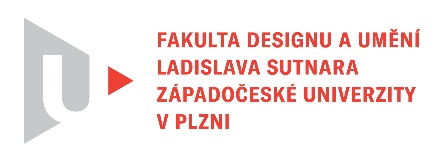 Protokol o hodnoceníkvalifikační práce Název bakalářské práce: OZVĚNY NEVIDOMÝCH PŘEDSTAVPráci předložil student: Gabriela HOMOLOVÁStudijní obor a specializace: Multimediální design, specializace Užitá fotografie Hodnocení vedoucího prácePráci hodnotil: Prof. Mgr. Štěpán GrygarCíl práceStudentka splnila formálně i fakticky cíl práce. Kvalita výstupu odpovídá obvyklým požadavkům kladeným na bakalářskou práci.Stručný komentář hodnotiteleUž samotný název bakalářské práce Gabriely Homolové „Ozvěny nevidomých představ“ vyvolává téměř surrealistickou představu odpovídající zadání „konstrukce a fikce“. Publikace obsahuje výhradně černobílé analogové fotografie, které skvěle korespondují s tématem. Téměř všechny fotografie vznikaly v noci, jsou často osvětlené bleskem fotoaparátu a výsledkem je dojem imaginárních, nereálných objektů, fikce a bezčasovosti. Fotografie Gabriely Homolové reflektují nejen odkazy minimalismu a vizualismu, ale rovněž souzní se stále aktuální snahou zpracovávat současná témata pomocí klasických technologií. Stopy technologických chyb tak přináší další rovinu autentického záznamu. Publikace obsahuje kvalitativně i obsahově vyvážené snímky, od náhodně zachycených situací až k minimalistickým konstrukcím, jež autorka před fotografováním ještě někdy tonálně upravovala. Tyto jednoduché konstrukce se prezentují také jako tři samostatné výstavní fotografie. Práce jako celek působí velmi přesvědčivým dojmem. Vyjádření o plagiátorstvíPodle mého názoru tato práce nevykazuje známky plagiátorství.4. Navrhovaná známka a případný komentář Bakalářskou práci Gabriely Homolové doporučuji k obhajobě a navrhuji hodnocení výborně.Datum: 21. 5. 2023				Podpis: Prof. Mgr. Štěpán GrygarTisk oboustranný